電気設計レビューチェックリスト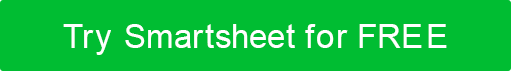 地位いいえ。アイテム承認者承認日1シャワー、研究所、キッチン、食器洗い場、または水道が提供されているその他のエリアの真下に電気室はありません。液体や気体を含むパイプは、電気室も通過しません。2設計および建設手順はコンプライアンスを満たしています。2.a配電の要件は、NEC 517-30/517-40および電気設計マニュアルに準拠しています。2.b一次および二次変換の要件は、電気設計マニュアルに準拠しています。2.cレセプタクルは準拠しています。2.d透視、X線撮影、および深部治療室に必要な軌道は、電気設計マニュアルに準拠しています。2.e軌道システムは、電気設計マニュアルの要求に従って存在します。2.e.1すべての配線は軌道に設置されています。2.e.2地下の軌道はコンクリートで覆われています。3アラーム、ならびにすべての不燃性医療用ガスおよび医療外科用真空システムは、電気設計マニュアルおよびNFPA 99に準拠しています。3.aマスターアラームパネルは、電話交換機、エンジニアリングコントロールセンターまたはボイラープラントに設置されています。3.b医療用ガスシステムが設置されている場所では、エリアアラームが提供されます。4その他のアラームは、電気設計マニュアルに準拠しています。5電気サブメータリング機器は、電気設計マニュアルの要件(持続可能性要件を含む)を満たしています。6雷保護システムは準拠しています。7火災警報システムは、保護設計マニュアルに沿って構築されています。8設計図面は、技術的な要件とスタイルに準拠しています。9システムはすべてのCAD要件に準拠しています。免責事項Web サイトで Smartsheet が提供する記事、テンプレート、または情報は、参照のみを目的としています。当社は、情報を最新かつ正確に保つよう努めていますが、本ウェブサイトまたは本ウェブサイトに含まれる情報、記事、テンプレート、または関連グラフィックに関する完全性、正確性、信頼性、適合性、または可用性について、明示的または黙示的を問わず、いかなる種類の表明または保証も行いません。したがって、お客様がそのような情報に依拠する行為は、お客様ご自身の責任において厳格に行われるものとします。